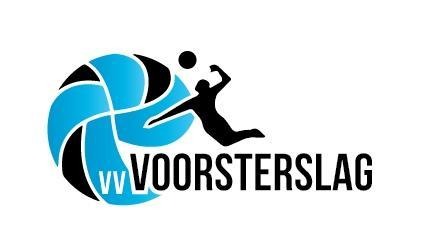 Declaratieformulier trainersSeniorenAlgemene gegevens:Naam: 		____________________________________________________________________Rekeningnummer	______________________________________________________________Telefoonnummer	______________________________________________________________E-mailadres		______________________________________________________________Trainer van		______________________________________________________________Trainingsdag/ -tijd	______________________________________________________________De data in het grijs gemarkeerd zijn feestdagen/vakanties. Er wordt dan niet getraindGraag de data waarop je training hebt gegeven omcirkelen / accentuerenVergoeding bedraagt EUR 8,00 per trainingAantal trainingen: 	________	x	EUR 8,00	=	Totaal EUR 	___________________Opmerkingen:     ___________________________________________________________________________________________________________________________________________________________Bedankt voor je inzet dit seizoen!Graag dit document mailen naar penningmeester@voorsterslag.nlaug / septaug / septaug / septaug / septaug / septoktoberoktoberoktoberoktoberoktobernovembernovembernovembernovembernovemberdecemberdecemberdecemberdecemberdecemberjanuarijanuarijanuarijanuarijanuarimadiwodovrmadiwodovrmadiwodovrmadiwodovrmadiwodovr293031123456712341223456567891011121314789101156789910111213121314151617181920211415161718121314151616171819201920212223242526272821222324251920212223232425262726272829303128293026272829303031februarifebruarifebruarifebruarifebruarimaartmaartmaartmaartmaartaprilaprilaprilaprilaprilmeimeimeimeimeijunijunijunijunijunimadiwodovrmadiwodovrmadiwodovrmadiwodovrmadiwodovr123123345671234512678910678910101112131489101112567891314151617131415161717181920211516171819121314151620212223242021222324242526272822232425261920212223272827282930312930312627282930